Saint BarthelemySaint BarthelemySaint BarthelemySaint BarthelemyMay 2029May 2029May 2029May 2029MondayTuesdayWednesdayThursdayFridaySaturdaySunday123456Labour Day78910111213Victory DayAscension Day14151617181920Pentecost21222324252627Whit MondayMother’s Day28293031NOTES: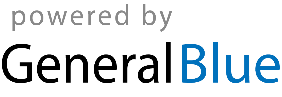 